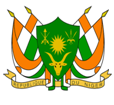 REPUBLIQUE DU NIGERMonsieur le Président,Ma délégation souhaite la  bienvenue à la délégation  de l’Italie et la félicite pour la présentation de son rapport national.Le Niger salue la coopération de l’Italie avec le système des Nations Unies et ses mécanismes dans le cadre de la promotion et la protection des droits de l’homme, en soumettant régulièrement ses rapports  aux organes des Traités et en entretenant des relations continues avec les procédures spéciales.Ma délégation se félicite de l’approche  et de la méthodologie qui ont présidé à l’élaboration de ce rapport,  notamment la tenue de séances dans le cadre du Comité Interministériel  pour les Droits de l’homme et l’organisation d’auditions devant le Parlement italien. Ce processus  inclusif s’est traduit aussi par une interaction avec la société civile et un dialogue avec différents intervenants qui ont pu participer à cet exercice. Ma délégation note avec intérêt que l’Italie a mis en œuvre 153 des 176 recommandations acceptées lors du 2ème cycle. En témoigne la ratification de plusieurs conventions et l’adoption de diverses lois en matière de promotion et de protection des droits de l’homme.    Pour terminer, ma délégation encourage l’Italie à parachever les initiatives en cours pour mettre effectivement en œuvre les dernières recommandations qu’il n’a pu satisfaire à date, en particulier  la mise en place d’une Institution nationale des droits de l’homme conforme aux principes de Paris.	Je vous remercie23 avenue de France 1202 – GE (Suisse) - Tél : (+4122) 979 2450 - Fax : (+4122) 979 24 51e-mail :missionduniger1@gmail.com – Site web : www.ambassade-niger-geneve.net